Fwd: [Sender Not Verified] ObjednávkaDoručená poštaHledat všechny zprávy se štítkem Doručená poštaOdebere štítek Doručená pošta z této konverzace.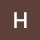 Dobrý den,akceptujeme Vaši objednávku, celková cena činí 255,720.61 Kč bez DPH.S pozdravemXxxxx XxxxxOrder Processing & Customer SupportROCHE s.r.o.Diagnostics Division
Na Valentince 3336/4150 00 Praha 5 – Smíchov
CZECH REPUBLIC7:50 (před 40 minutami)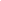 